	PERMANENT COUNCIL OF THE	OEA/Ser.G	ORGANIZATION OF AMERICAN STATES	CP/CSH-2117/22 rev. 4		24 March 2022	COMMITTEE ON HEMISPHERIC SECURITY	Original: EnglishWORK PLAN AND SCHEDULE OF ACTIVITIESFOR THE 27TH PERIOD OF THE COMMITTEE ON HEMISPHERIC SECURITY (2021-2022)
AND OTHER OAS ACTIVITIES TO ADVANCE HEMISPHERIC SECURITY (Approved by the Committee on March 24, 2022)WORK PLAN AND SCHEDULE OF ACTIVITIESFOR THE 27TH PERIOD OF THE COMMITTEE ON HEMISPHERIC SECURITY (2021-2022)
AND OTHER OAS ACTIVITIES TO ADVANCE HEMISPHERIC SECURITY(Approved by the Committee on March 24, 2022)INTRODUCTIONAt its regular meeting of December 15, 2021, the Permanent Council installed the Committee on Hemispheric Security (CSH) for the 2021-2022 period. This Work Plan includes activities that the Committee will carry out to conduct the institutional follow-up on the topics assigned and to negotiate the draft omnibus resolution to be presented at the next regular session of the General Assembly.	The Schedule includes four meetings held in the framework of the CSH at the request of the General Assembly, as well as 16 regular meetings to consider the topics assigned to the Committee and two all-day meetings dedicated exclusively for the formal consideration of the draft resolution. 	Pursuant to the provisions set forth in CP/RES. 1150 (2280/20) and CP/RES. 1187 (2350/21), the meetings of the Committee will continue virtually, until such a time as there are suitable conditions to meet in person. OFFICERSFor the 2021-2022 period, the Permanent Council, at its regular meeting of January 19, 2022, elected Ambassador Anthony Phillips-Spencer, Permanent Representative of Trinidad and Tobago to the OAS as the Chair of the Committee. At that time, the Permanent Council also elected Ambassador Luz Elena Baños Rivas, Permanent Representative of Mexico to the OAS as the First Vice-Chair of the CSH. After that, the Committee, during its meeting held on February 10, 2022, elected Mr. Marco Ponce Villacis, Alternate Representative of Ecuador, and Mr. Kennedy Obed Reyes Lazo, Alternate Representative of El Salvador, as Second and Third Vice-Chairs, respectively. MANDATESUnder Article 20 of the Rules of Procedure of the Permanent Council, the CSH is responsible for studying and making recommendations to the Permanent Council on any matters relating to hemispheric security that may be entrusted to it by the Permanent Council and, through it, by the General Assembly, in particular with a view to promoting cooperation in this area.The Permanent Council, in keeping with Article 30 of its Rules of Procedure, assigned the following mandate to the CSH: From the fifty-first regular session, 2021: /Follow-up on implementation of resolution AG/RES. 2970 (LI-O/21) “Advancing Hemispheric Security: A Multidimensional Approach” It is also noted that in resolution AG/RES. 2979 (LI-O/21) the CSH is required to coordinate with the Inter-American Council on Integral Development in overseeing the implementation of the mandates entrusted to the General Secretariat for the full implementation of all the recommendations of CIDI/CPD/doc.200/20 rev.3, on the tools and entities of the inter-American system to address disaster management, in particular, the execution of a Western Hemisphere database. From the OAS Charter:Presentation by the members states of observations and recommendations on the annual reports of the following organs, agencies, and entities of the Organization (Article 91.f of the OAS Charter): Inter-American Defense Board (IADB)Inter-American Committee against Terrorism (CICTE)Inter-American Drug Abuse Control Commission (CICAD)Other current mandates:Current mandates relating to the Hemispheric Security pillar:Mandates arising from application of the first criterion of the Methodology for the Prioritization of Mandates, annex I of Resolution CP/RES. 1061/16Mandates A, A/B, and A/C contained in document GT/VE 3/15 rev. 1, Annex III of resolution CP/RES. 1061 (2063/16)METHODOLOGYThe following methodology aims to enhance the work of the Committee, make the best use of the resources assigned, and continue with best practices from previous years:Preparation of events in relation to CSH mandates:The following events will be programmed during the 2021-2022 period:/Meeting of the CSH on women’s leadership in hemispheric security, March 10, 2022.Meeting of the CSH on security concerns of the member states of the Central American Integration System (SICA). Proposed date: May 5, 2022 (tentative date).Meeting of the CSH on the special security concerns of the small-island and low-lying coastal developing states of the Caribbean. Proposed date: May 19, 2022.Meeting of the CSH on cyber-security and cyber-defense. Proposed date: June 16, 2022.Meeting of the CSH on disaster resilience and the security implications of climate change. Proposed date: July 14, 2022. Eighth Meeting of Ministers Responsible for Public Security in the Americas (MISPA VIII), El Salvador, October 24-25, 2022.Meeting of National Points of Contact on transnational organized crime, the second half of 2022.The preparations for MISPA VIII will be the responsibility of the working group established for that purpose. For the remaining three events, the Chair kindly requests that delegations that would like to make suggestions for the draft agendas of said events send them to the Committee Secretariat well in advance. The Chair would be grateful if the distinguished delegations could include in their proposals suggestions regarding both the topics to be addressed at each event and panelists to be invited, on the understanding that the CSH will not be responsible for covering the expenses incurred for panelists’ participation at these meetings. Mindful of the suggestions and observations received, the Chair will prepare the draft agenda for each of these events, which will be considered for approval by the Committee. Follow-up on mandated topicsThe annexed schedule includes the scheduled meetings and specifies the topics to be discussed by each of them. The draft orders of business for each meeting will be prepared by the Chair with the support of the vice-chairs, considering any suggestions made by delegations. Where deemed necessary, the Chair will request that the Secretariat for Multidimensional Security (SMS) present, as appropriate, pertinent information on the background, status, and/or plans regarding said matters to further support consideration by delegations.In keeping with the practice of previous years, topics included in the schedule of meetings are organized under the following eight thematic areas, identified in resolution AG/RES. 2970 (LI-O/21):Hemispheric Multidimensional Security outlook and review.Commitments to Peace, Disarmament, and Non-Proliferation. Strengthening Hemispheric Security and Defense Cooperation.Public Security, Justice, and Violence and Crime Prevention. Transnational Organized Crime.Regional and Specialized Security Concerns and Challenges. Disaster Response and Critical Infrastructure Protection; andInter-American Instruments and Institutions Negotiation of the draft omnibus resolutionBearing in mind best practices and the experience of virtual negotiation from the previous periods, the Chair will work with the Vice Chairs to present a draft methodology for organizing and simplifying negotiation of proposed texts at the meeting on April 7, 2021.The Chair intends to maintain the same procedure used by the CSH during previous virtual negotiations. In this regard, the Chair requests the concurrence of the delegations to proceed in the following manner:The Chair will present the first version of the draft omnibus resolution in the second CSH meeting scheduled for July (July 14).Once the first version of the draft resolution has been distributed, delegations are requested to send prior to August 14, 2022:their comments or proposed amendments to the paragraphs contained in the draft resolution to identify those paragraphs about which there is consensus; andthe new paragraphs they would like to present.The Chair will prepare a revised version that will include:the paragraphs included in the Chair’s draft on which, in principle, there is consensus.the paragraphs included in the Chair’s draft with amendments proposed by one or more delegations; and the new paragraphs provided by delegations.The revised version of the draft resolution will be distributed on August 22 and considered at the meeting scheduled for September 1.Once the negotiation process has begun, the Chair will first submit to the consideration of the delegations for their approval the paragraphs that in principle enjoy consensus. Thereafter, the paragraphs with proposed amendments will be considered, followed by the new paragraphs sent by delegations. Furthermore, the Chair will request that the distinguished proposing delegations lead informal consultations as a mechanism for garnering consensus on the proposed paragraphs, preferably prior to considering them at the meetings of the Committee. To make the best use of the resources assigned to the Committee, the month of September will be reserved for the formal consideration of the draft resolution. To this end, the schedule includes two half-day meetings and two all-day meetings./Regarding the extent of the draft resolution, the intention is to follow what was agreed last year and include a maximum of:six (6) preambular paragraphs (number of paragraphs in resolutions AG/RES. 2950 (L-O/20) and AG/RES. 2970 (LI-O/21);three (3) substantive paragraphs and one (1) paragraph with mandates for the General Secretariat (a chapeau and literals with specific mandates), for each one of the 24 topics to be included in the draft resolution; andeight (8) paragraphs for each one of the inter-American entities (CICAD, CICTE, and IADB), including a paragraph with mandates for the General Secretariat (a chapeau and literals with specific mandates).Thus, the draft resolution would have a maximum of 130 paragraphs: 6 preambular paragraphs, 96 paragraphs with substantive topics, twenty-four (24) paragraphs regarding the entities, and a maximum of four (4) general paragraphs (1 to reaffirm mandates and three for follow-up).General considerationsThis Work Plan and Schedule of Activities will serve as a general framework for the Committee’s activities during its 27th period (2021-2022). Any necessary amendments and updates may be incorporated to discharge the assigned tasks and attain integral and optimal results. SUMMARY OF MEETINGS SCHEDULED UP TO SEPTEMBER 2022The meetings that appear in italics are activities in the area of security and defense; they are not CSH meetings.REMINDERS FOR REPORTS ON HEMISPHERIC SECURITY TOPICS /April 15 of each year: Register of Antipersonnel Land Mines “Reiterate the importance of participation by all member states in the OAS Register 
of Antipersonnel Land Mines by April 15 of each year, in keeping with resolution AG/RES. 1496 (XXVII-O/97)].” [AG/RES. 2630 (XLI-O/11) and AG/RES. 2735 (XLII-O/12)]June 15 of each year: Annual Report on Imports and Exports of Conventional Weapons in keeping with Articles III and IV of the Inter-American Convention on Transparency in Conventional Weapons Acquisitions Pursuant to Articles III and IV of the Inter-American Convention on Transparency in Conventional Weapons AcquisitionsJuly 1 of each year: Roster of Experts on Confidence- and Security-Building Measures Ask the General Secretariat to update the Roster of Experts on Confidence- and Security-Building Measures every year, on the basis of the information supplied by the member states by July 1 each year and distribute the new roster to member states by July 30 of each year. [AG/RES. 2625 (XLI-O/11) and AG/RES. 2735 (XLII-O/12)]July 1 of each year: National points of contact for the Inter-American Convention on Transparency in Conventional Weapons AcquisitionsUrge states parties to the Convention to identify, if possible, prior to July 1 of each year, the national points of contact to assist in the preparation of notifications and annual reports.July 15 of each year: List of confidence- and security-building measuresUrge all member states to furnish to the General Secretariat of the Organization of American States (OAS) information on the application of CSBMs, utilizing the “List of Confidence- and Security-Building Measures” for reporting according to OAS resolutions (CP/CSH 1953/20 rev. 1). The information should be provided via the platform designed for that purpose, available at: http://www.oas.org/MFCS/.July 15 of each year: The United Nations Register of Conventional Arms and United Nations Standardized International Reporting of Military Expenditures Reaffirm the goal of participation by all member states, by 2010, in the United Nations Register of Conventional Arms and the United Nations Standardized International Reporting of Military Expenditures; and renew the request that member states provide said information to the Secretary General of the Organization of American States by July 15 each year. [AG/RES. 2625 (XLI-O/11) and AG/RES. 2735 (XLII-O/12)]Voluntary Reports on the implementation of the Declaration on Security in the AmericasInvite the member states to submit voluntary reports on implementation of the Declaration on Security in the Americas, using the document “Criteria to Guide and Facilitate Preparation and Presentation of Voluntary Reports by Member States on Measures and Activities Related to Implementation of the Declaration on Security in the Americas” (CP/CSH-1280/11 rev. 1), [AG/RES. 2617 (XLI-O/11) and AG/RES. 2735 (XLII-O/12)]Small arms and light weapons“Addressing Illicit Trafficking in Small Arms and Light Weapons: Stockpile Management and Security” [AG/RES. 2297 (XXXVII-O/07)]Declaration of San Salvador on Citizen Security in the AmericasThe OAS member states are invited to present voluntary biennial reports on the implementation of this Plan of Action to the Committee on Hemispheric Security. To assist the member states in implementing this Plan of Action, the General Secretariat will propose a two-year work plan for technical assistance and training, subject to approval by the member states. [AG/RES. 2735 (XLII-O/12) and CP/doc.4708/12]National points of contact Updating and validation, through SMS, the national point of contacts listed in the document CP/CSH-2026/21 rev. 1. [paragraph 111 of resolution AG/RES. 2970 (LI-O/21)]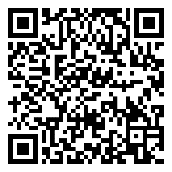 ANNEX – SCHEDULE OF ACTIVITIES 2021–2022/ANNEX – SCHEDULE OF ACTIVITIES 2021–2022/ACTIVITIES OF THE COMMITTEE ON HEMISPHERIC SECURITYOTHER OAS ACTIVITIES IN THE SECURITY AREA20222022Thursday, February 10 (10:00 a.m. – 1:00 p.m.)Elections of the second, and third Vice-Chairs of the CSHPresentation of the Draft Work Plan and Schedule of Activities for the 27th period of the CSH (2021-2022)Public Security, Justice, and Violence and Crime PreventionProcess of Meetings of Ministers Responsible for Public Security in the Americas (MISPA).Consideration of the draft resolution entitled “Place and date of the Eight Meeting of Ministers responsible for Public Security in the Americas (MISPA-VIII), paragraph 22/Information on Inter-American Instruments and InstitutionsPresentation of the Inter-American Defense Board on: Review and Outlook for support to member states, paragraph 93; Activities program to mark the Eightieth Anniversary of the IADB, paragraph 94;Opportunities for voluntary contributions to the IADC, paragraph 100; February 10-11: MECODEX: Disaster Response Exercise, paragraph 97Thursday, February 24 (10:00 a.m. – 1:00 p.m.)Strengthening hemispheric security and defense cooperationConfidence- and security-building measures in the AmericasPresentation by SMS and IADB on the advancements made in the implementation of the mandates established in paragraphs 19 and 96.c, regarding the platform of the OAS Inter-American CSBM database.Dialogue on the implementation of the mandate set in paragraph 21, related to the possibility of “holding consultations and doing exchange visits between the OAS and OSCE to advance the regional and global application of CSBMs”.Regional and Specialized Security Concerns and ChallengesSpecial security concerns of the small island and low-lying coastal developing states of the CaribbeanPresentation by SMS on the advancements made in the implementation of the mandate established in paragraph 60, regarding the preparation of the plan to be presented by the end of the first quarter of 2022.Information on Inter-American Instruments and InstitutionsPresentation of the SMS’ plan of activities, paragraph 112Presentation of the Inter-American Defense Board’s work plan, paragraph 5 of resolution AG/RES. 2631 (XLI-O/11)Consideration of the Draft Work Plan and Schedule of Activities of the CSH 2021 – 2022Tuesday, March 8 (11:00 a.m. – 12:30 p.m.): Virtual webinar to discuss the Impact of the Illicit Trafficking of Firearms in the Americas.Thursday, March 10 (10:00 a.m. – 1:00 p.m.)Special Meeting on Women’s Leadership in Hemispheric Security/Opening remarks by Ambassador Luz Elena Baños Rivas, Vice-President of the CHS.Panel “Work and contributions of women to the hemispheric defense and security agenda”.The global drug problem. Expert to be defined. Combating terrorism. Alison August Treppel, Executive Secretary of CICTE. TBC.Public Security. Expert to be defined.Trafficking in persons. Expert to be defined.Cybersecurity. Expert to be defined.Defense. Expert to be defined.Gender perspective in the work of the Secretariat for Multidimensional Security and the Inter-American Defense Board.Presentation by the Inter-American Drug Abuse Control Commission.Presentation by the Inter-American Committee against Terrorism.Presentation by the Inter-American Defense Board.Presentation by the Department of Public Security.Presentation by the Department against Transnational Organized Crime.Interventions by Member States.Closing remarks by Ambassador Anthony Phillips Spencer, Chair of the Committee on Hemispheric Security.Thursday, March 24 (10:00 a.m. – 1:00 p.m.)Commitments to Peace, Disarmament, and NonproliferationDisarmament and non-proliferation in the HemispherePresentation by the Executive Secretariat of CICTE on the implementation of the mandates set in paragraphs 9 and 10Public Security, justice, and violence and crime preventionProcess of Meetings of Ministers Responsible for Public Security in the Americas (MISPA)Report by SMS on support provided to member states in implementing the Quito Recommendations, paragraph 27 of resolution AG/RES. 2950 (L-O/20)Information and knowledge with regard to multidimensional securityReport by SMS on the implementation of mandates set in paragraphs 27 to 29Presentation on crime statistics, speakers TBDImproved Coordination for Strengthening Public Security in the Americas•	Dialogue among the Member States on the implementation of the mandate set in paragraphs 37, related to the request for convening a joint session of MISPA and REMJARegional and Specialized Security Concerns and ChallengesSpecial security concerns of the small island and low-lying coastal developing states of the CaribbeanPresentation by SMS of the plan for appropriate follow-up and implementation of unfulfilled security mandates approved by the General Assembly regarding this topic, paragraph 60, regarding the preparation of the plan to be presented by the end of the first quarter of 2022.Update by the General Secretariat on the advancements made in the implementation of the mandate established in paragraph 61, regarding the policy recommendations to be developed by the end of the second quarter of 2022.Disaster response and critical infrastructure protectionReport and launch, by CICTE and DPS, of the process for the development of the Model National Strategy on the Protection of Critical Infrastructure for all hazards, paragraph 66Consideration of the Draft Resolution on the 80th Anniversary of the IADBConsideration of the draft work plan and schedule of activities of the CSH 2021-2022Thursday, March 24 (2:30 p.m. – 4:30 p.m.): Preparatory meeting for the Second Conference of the States Parties to the CITAACMarch 30 to 31: Preparatory Meeting for the XV Conference of Defense Ministers of the Americas  (XV CDMA), virtual formatApril to June: Historical Reflections of the IADB, paragraph 94Tuesday, April 5 (11:00 AM - 12:30 PM): Virtual panel discussion on the Fight against Firearms TraffickingThursday, April 7 (10:00 a.m. – 1:00 p.m.):Inter-American instruments and institutionsInter-American Convention against the Illicit Manufacture of and Trafficking in Firearms, Ammunition, Explosives, and Other Related Materials (CIFTA)Presentation by the CIFTA Pro Tempore Secretariat Presentation by the SMS on the implementation of the mandates set in paragraphs 73 to 75Technical assistance and cooperation for implementing the “2018-2022 Course of Action” for the Operation and Implementation of the CIFTA, paragraph 73Questionnaire on the Implementation and Effectiveness of the CIFTA, paragraph 74Hemispheric Study on Illicit Trafficking in Firearms and Ammunition, paragraph 75Transnational organized crimeIllicit trafficking in small arms and light weapons in all its aspectsPresentation by the SMS on the implementation of the mandate provided for in paragraph 52, in accordance with the provisions of the CIFTAOther topicsPrograms and Projects of the SMSPresentation by SE/CICTE on the launching of the Protection of Civil Aviation ProgramUpdate by the Inter-American Defense Board on the situation in Ukraine Presentation of the proposed methodology for negotiation of the draft omnibus resolutionThursday, April 7 (2:30 p.m. – 4:30 p.m.): Preparatory meeting for the Second Conference of the States Parties to the CITAACTuesday, April 19: Second Conference of the States Parties to the CITAAC, paragraph 79Thursday, April 21 (10:00 a.m. – 1:00 p.m.) Transnational organized crimeCombating transnational organized crimePresentation by the SMS on implementation of the mandates contained in paragraphs 44.b and 45Dialogue on the strengthening of inter-institutional cooperation mechanisms for the protection of airspace, to counteract and deter the air trafficking of controlled substances, paragraph 46Speakers TBDHemispheric efforts to combat trafficking in personsPresentations on the implementation of the mandates provided for in paragraphs 47.c, 47.f, 49, and 50Presentation by the Chair of the Working Group on Trafficking in PersonsPresentation by the Chair of GELAVEXPresentation by the SMSRegional and Specialized Security Concerns and ChallengesDialogue on the problem of illegal, unreported, and unregulated (IUU) fishing, paragraph 53/Speakers TBDConsideration of the proposed methodology for negotiation of the draft omnibus resolutionApril 28: Conference: Women Peace and Security 2022, paragraph 98Thursday, May 5 (10:00 a.m. – 1:00 p.m.) Regional and Specialized Security Concerns and Challenges/Meeting on security concerns of member states of the Central American Integration System (SICA)May 11: Workshop: Confidence and Security Building Measures, paragraph 96May 17 and 18: 52nd Meeting of the Expert Group on Money Laundering Control (GELAVEX) virtual formatThursday, May 26 (10:00 a.m. – 1:00 p.m.) Regional and Specialized Security Concerns and Challenges/Meeting on special security concerns of the small island and low-lying coastal developing states of the Caribbean, agenda pendingThursday, June 2 (10:00 a.m. – 1:00 p.m.)Inter-American Instruments and Institutions Inter-American Committee against Terrorism (CICTE)Commemoration of the Inter-American Day against Terrorism, paragraph 140 of resolution AG/RES. 2950 (L-O/20)Speakers TBDPresentation by the SE/CICTE on the implementation of the mandate provided for in paragraph 90, regarding legislative and technical assistance and training provided to the Member StatesInter-American Convention against TerrorismDialogue on the implementation of the mandate set in paragraph 82, regarding the first meeting of the States Party to the Inter-American Convention against TerrorismJune 8: Conference: Emerging Threats, paragraph 98Thursday, June 16 (10:00 a.m. – 1:00 p.m.) Tentative dateSpecial Meeting on cyber-security and -defense/Paragraphs 40 to 43, 81, 85 to 88, and 98, agenda pendingJune 15 to 16: Conference on Maritime Safety and Security, paragraph 94 Thursday, June 30 (10:00 a.m. – 1:00 p.m.) /Commitments to Peace, Disarmament, and NonproliferationThe Americas as an antipersonnel-land-mine-free zonePresentation by AICMA (Program for Comprehensive Action against Antipersonnel Mines) and the Inter-American Defense Board on the implementation of mandates established in paragraphs 13,14, 96.b. Hemispheric efforts to combat trafficking in personsPresentation by the Chairmanship of the Working Group on Trafficking in Persons on actions taken and next steps, paragraphs 47 to 50Regional and Specialized Security Concerns and ChallengesSecurity concerns of member states of the Central American Integration System (SICA)Presentation by SMS and the IADB on the implementation of the mandate set in paragraph 54Presentation by SMS on the implementation of the mandates provided for in paragraphs 55 and 56Preparations for the special meeting (tentative date: June 16, 2022)Special security concerns of the small island and low-lying coastal developing states of the CaribbeanPreparations for the special meeting (tentative date: June 30, 2022)Security implications of climate changePresentation by SMS of the report on the activities it has executed with member states to address the security implications of climate change, paragraph 64Inter-American instruments and institutionsInter-American Drug Abuse Control Commission (CICAD)Presentation by the SE/CICAD on the implementation of the mandate provided for in paragraph 107.Thursday, July 7 (10:00 a.m. – 1:00 p.m.) Hemispheric Multidimensional Security Outlook and ReviewDeclaration on Security in the AmericasDialogue on the implementation of the mandate set in paragraph 2Sustainable SecurityDialogue on:citizen Security and resilience, paragraph 5common objectives and inter-American principles, paragraph 20factors and situations of insecurity that might be exacerbated by climate change, paragraph 63.cadvancing disasters resilience, paragraph 68Effects of the COVID-19 pandemic on hemispheric securityPresentation of the document on the best practices and challenges entailed in confronting a pandemic from a security perspective, paragraph 3Thursday, July 14 (10:00 a.m. – 1:00 p.m.)Regional and Specialized Security Concerns and ChallengesSecurity implications of climate changeDialogue on knowledge sharing and the exchange of best practices on activities undertaken to address, paragraph 62Speakers TBDPresentation by SMS, SEDI, and IADB on the implementation of the mandates provided for in paragraph 63.a and 63.b Disaster response and critical infrastructure protectionPresentation by the SMS on progress in implementing the mandates provided for in paragraphs 66 and 67Inter-American instruments and institutionsInter-American Defense Board (IADB)Presentation by the IADB on the implementation of the mandates provided for in paragraph 97.Presentation of the first version of the draft resolution.Thursday, July 21 (10:00 a.m. – 1:00 p.m.)Public Security, Justice, and Violence and Crime PreventionPreventing violence and crimePresentation by the SMS on the implementation of the mandates provided for in paragraph 25.Presentation by the SMS on the implementation of the mandate set in paragraph 26, related to the role of private military and security companies (PMSCs) and the challenges states face in the context of the participation and involvement of PMSCs in public security in the Hemisphere.Advancing police cooperationPresentation by the SMS on the implementation of the mandates provided for in paragraphs 30, 31 and 33support the strengthening of police force capacity through implementation and certification of quality management in police procedures, paragraph 30progress with the activities of REDPPOL’s Virtual Platform, paragraph 31progress achieved between AMERIPOL and SMS on the provision of technical assistance, studies, and police subject matter experts on loan to the OAS, paragraph 33Improved Coordination for Strengthening Public Security in the AmericasPresentation by the SMS and Secretariat for Legal Affairs on the activities undertaken to strengthen coordination between the two secretariats with regard to implementing the recommendations of the MISPA and REMJA processes, paragraph 38July 25 to 29: XV Conference of Defense Ministers of the Americas (XV CDMA), Brasilia, BrazilAugust 17: Conference on Management and Control of Arsenals Ammunition and Explosives, paragraph 96September/October (TBD): Conference: IADB´S role in the Inter-American System, paragraph 94Thursday, September 1 (10:00 a.m. – 1:00 p.m.): Strengthening hemispheric security and defense cooperationConference of Ministers of Defense of the Americas (CDMA)Presentation of the outcomes of the XV CDMA, paragraph 16Presentation by the IADB on the implementation of the mandate set in paragraph 17Annual Reports, Article 91.f of the OAS CharterInter-American Defense BoardInter-American Drug Abuse Control Commission (CICAD)Inter-American Committee Against Terrorism (CICTE)Report on the outcomes of the States Parties meeting of the Agreement Concerning Co-operation in Suppressing Illicit Maritime and Air Trafficking in Narcotic Drugs and Psychotropic Substances in the Caribbean (San Jose Treaty), paragraph 70Consideration of the first revised version of the draft omnibus resolutionThursday, September 8 (10:00 a.m. – 1:00 p.m.): Consideration of the draft resolution for the General AssemblyTuesday, September 13 (10:00 a.m. – 5:30 p.m.): (all-day meeting)Consideration of the draft resolution for the General AssemblyThursday, September 15 (10:00 a.m. – 5:30 p.m.): (all-day meeting)Consideration of the draft resolution for the General AssemblyOctober/November (TBD): Conference: NATO and European Union Perspective, paragraph 94October 5: Conference on Humanitarian Demining, paragraph 96October 18-19: Western Hemisphere Cyber Defense Conference 2022, paragraph 98Monday and Tuesday, October 24-25, San Salvador, El SalvadorEight Meeting of Ministers responsible for Public Security in the Americas (MISPA-VIII), paragraph 22November 30: Seminar on Human Rights and International Humanitarian Law for the Armed Forces in the Western Hemisphere, paragraph 982022FEBRUARY10Regular Meeting of the CSH24Regular Meeting of the CSHMARCH8Virtual webinar to discuss the Impact of the Illicit Trafficking of Firearms in the Americas10Meeting on Women in Security24 Regular Meeting of the CSH24 (PM)Preparatory meeting for the Second Conference of the States Parties to the CITAAC28-31Preparatory Meeting for the XV Conference of Defense Ministers of the Americas  (XV CDMA), virtual formatAPRIL5Virtual panel discussion on Money Laundering and the Fight against Firearms Trafficking7Regular Meeting of the CSH7 (PM)Preparatory meeting for the Second Conference of the States Parties to the CITAAC19Second Conference of the States Parties to the CITAAC21Regular Meeting of the CSHMAY5Meeting on security concerns of member states of the Central American Integration System (SICA) (new proposed date)19Meeting on Special security concerns of the small-island and low-lying coastal developing states of the Caribbean (new proposed date)JUNE2Regular Meeting of the CSH (Commemoration of Inter-American Day against Terrorism)16Meeting on cyber-security and -defense (new proposed date)30Regular Meeting of the CSHJULY7Regular Meeting of the CSH 14Regular Meeting of the CSH (Presentation of the first version of the draft resolution)21Regular Meeting of the CSH25-29XV Conference of Defense Ministers of the Americas (XV CDMA), Brasilia, BrazilAUGUST14Deadline to receive comments on the first version of the draft resolution, as well as new paragraphs22Distribution of the revised version of the draft resolutionSEPTEMBER1Regular Meeting of the CSH (annual reports and consideration of the draft resolution)8Regular Meeting of the CSH (consideration of the draft resolution)13 (all-day meeting)Regular Meeting of the CSH (consideration of the draft resolution)15 (all-day meeting)Regular Meeting of the CSH (consideration of the draft resolution)OCTOBER24-25Eighth Meeting of Ministers responsible for Public Security in the Americas (MISPA-VIII)Activities pending confirmation of the dateActivities pending confirmation of the date20222022Meeting with the United Nations Peacebuilding Commission, paragraph 4Fifth Meeting of Officials Responsible for the Penitentiary and Prison Policies, paragraph 34Meeting of National Points of Contact on transnational organized crime, paragraph 44.aTwenty-second regular meeting of the Consultative Committee of the CIFTA, paragraph 78First Meeting of the States Parties to the Inter-American Convention against Terrorism, paragraph 82Fourth Meeting of the Working Group on Cooperation and Confidence-Building Measures in Cyberspace, paragraph 89Joint meeting of the Inter-American Committee against Terrorism (CICTE) and the Inter-American Drug Abuse Control Commission (CICAD), paragraph 91Twenty-second regular session of CICTE, paragraph 92Fifty-second meeting of the Group of Experts for the control of Money Laundering (GELAVEX)Meeting with the United Nations Peacebuilding Commission, paragraph 4Fifth Meeting of Officials Responsible for the Penitentiary and Prison Policies, paragraph 34Meeting of National Points of Contact on transnational organized crime, paragraph 44.aTwenty-second regular meeting of the Consultative Committee of the CIFTA, paragraph 78First Meeting of the States Parties to the Inter-American Convention against Terrorism, paragraph 82Fourth Meeting of the Working Group on Cooperation and Confidence-Building Measures in Cyberspace, paragraph 89Joint meeting of the Inter-American Committee against Terrorism (CICTE) and the Inter-American Drug Abuse Control Commission (CICAD), paragraph 91Twenty-second regular session of CICTE, paragraph 92Fifty-second meeting of the Group of Experts for the control of Money Laundering (GELAVEX)